                         Hudobná náuka  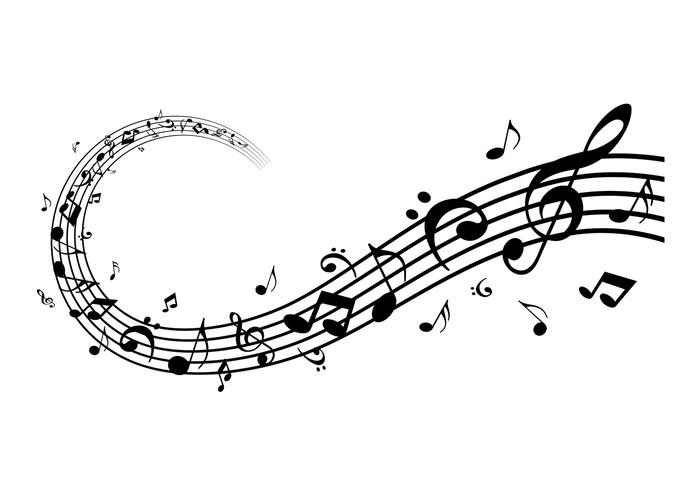 47. týždeň           Opakovanie: Hudobné nástroje  M. Vozár: Pracovný zošit č.3 – vypracovať str. 12-13Úloha:  https://www.youtube.com/watch?v=M9NCM08ymV0  - vypočujte si nahrávku a identifikujte nástroje, ktoré počujete. Hudobný nástroj – je predmet (zariadenie), ktoré je vyrobené za účelom tvorenia hudby. Používa sa na vyludzovanie zvukov používaných v hudbe. Prevažne sú špeciálne vyrobené alebo upravené a teda nemajú iné využitie ako v hudbe. Hudobné nástroje rozdeľujeme do jednotlivých skupín podľa:Zdroj zvuku ( struna, telo nástroja, plátok-jazýček, blana)Spôsob rozozvučania nástroja (úderom, brnknutím, vzduchom, trenie- sláčikom)Telo nástroja (veľkosť, tvar, materiál, z ktorého je vyrobený)Hudobné nástroje rozdeľujeme do skupín:    1. STRUNOVÉ NÁSTROJE:Sláčikové nástroje: husle, viola, violončelo kontrabas (hrá sa pomocou sláčika)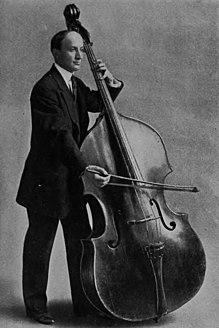 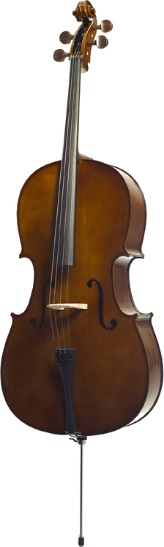 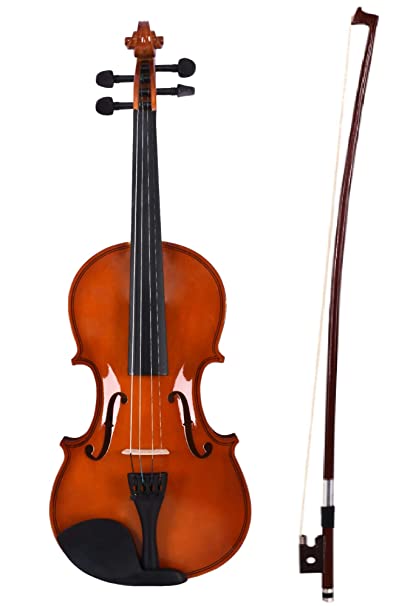 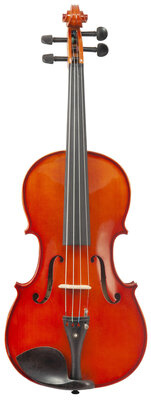     Husle                     Viola               Violončelo                  Kontrabas              Brnkacie nástroje: gitara, lutna, mandolína, bendžo, lýra, harfa. (brnkanie strún)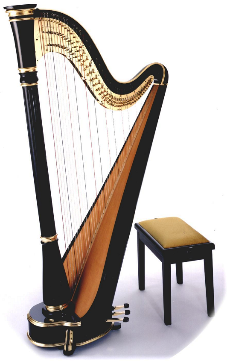 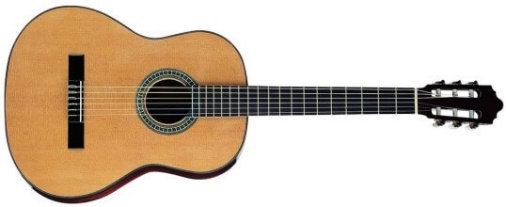 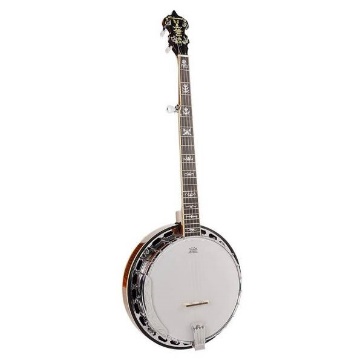                  gitara                                               bendžo                   harfa                          Úderné nástroje: klavír, cimbal (hrá sa úderom na kláves alebo strunu)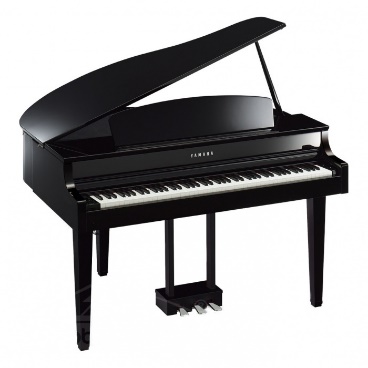 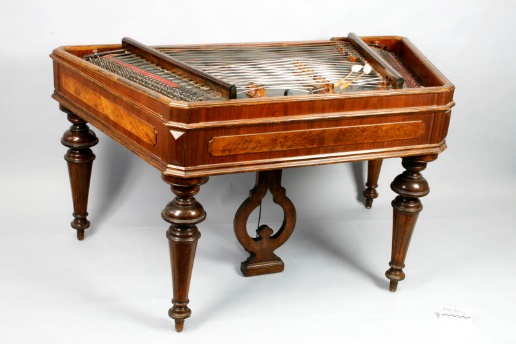           Klavír                                           CimbalDYCHOVÉ NÁSTROJE:Drevené dychové nástroje: zobcová flauta, priečna flauta, pikola, klarinet, hoboj, fagot, kontrafagot, saxofón.  Napriek tomu, že sa saxofón vyrába z kovu, radíme ho medzi drevené dychové nástroje kvôli prítomnosti dreveného jazýčka, ktorý vibruje a vydáva zvuk. 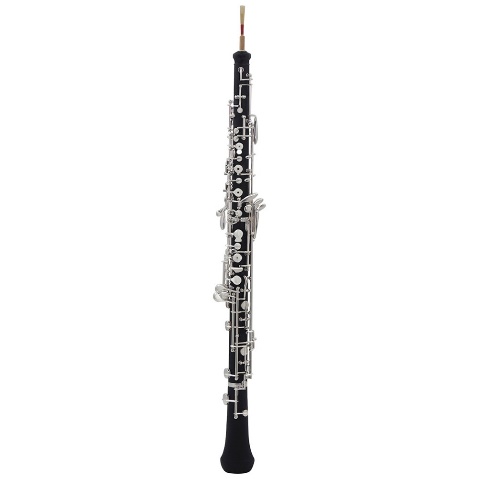 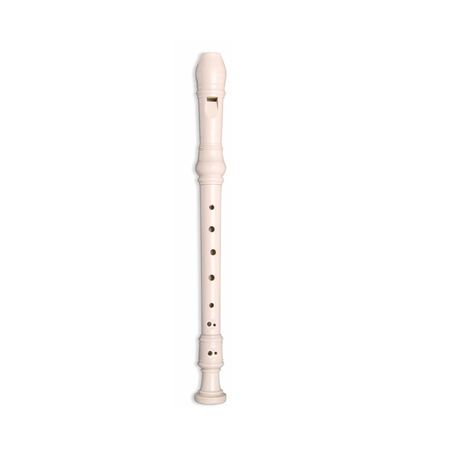 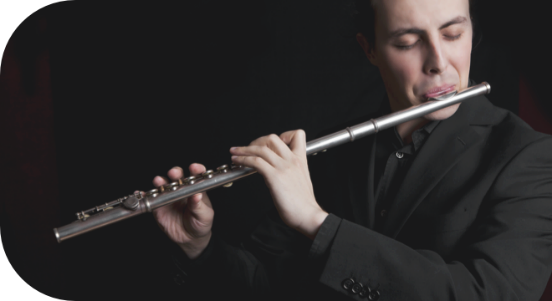      Zobcová flauta                             Priečna flauta                                           Hoboj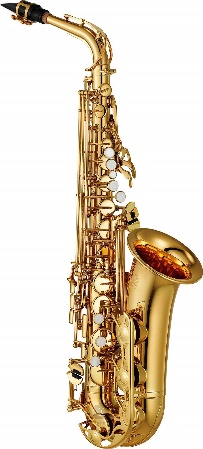 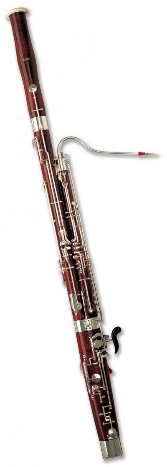 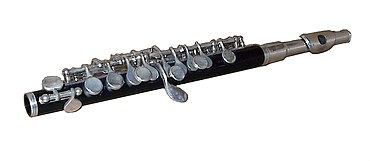   Fagot                                     Pikola                                                  SaxofónPlechové dychové nástroje: trúbka, lesný roh, pozauna, tuba (tieto nástroje sú vyrobené z tepaných plechov a kovových zmesí)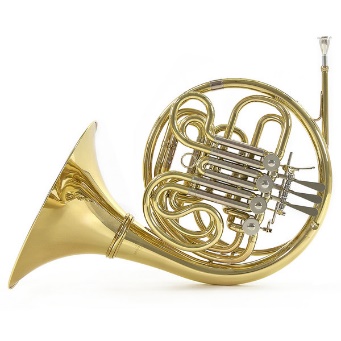 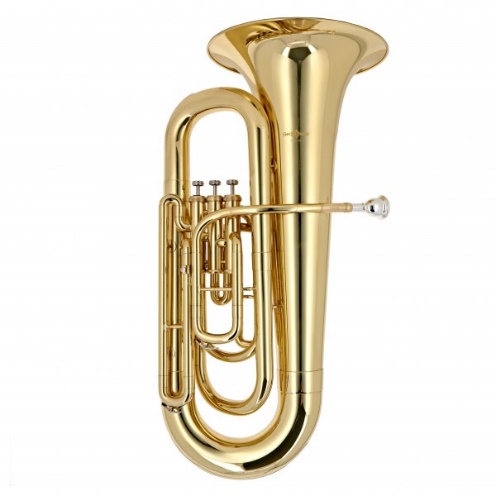 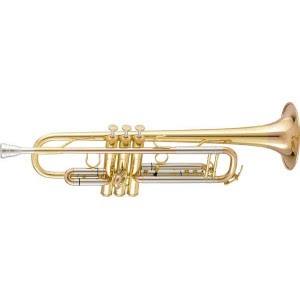                  Trúbka                                Lesný roh         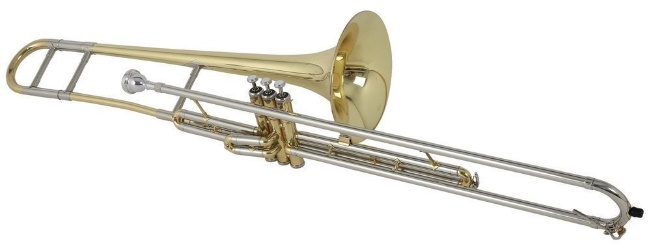                                                                                                                        Tuba                 Pozauna                                                         BICIE NÁSTROJE:Bicie, ktoré sa dajú ladiť: tympany, xylofón, vibrafón, marimbaBicie s nemenným tónom: činely, triangel, veľký a malý bubon, tamburína, kastanety, gong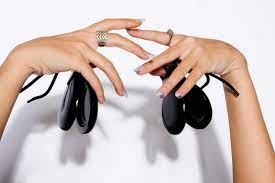 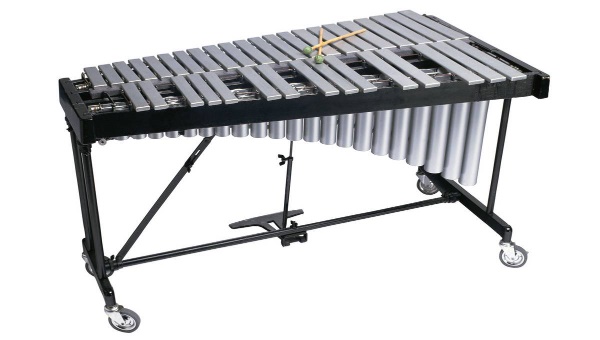 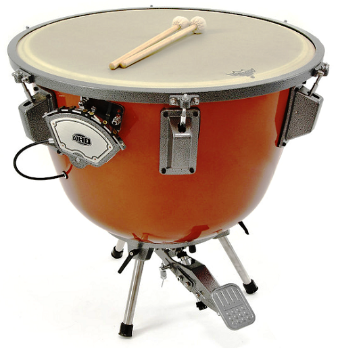            Tympany                                 Xylofón                                                    KastanetyKLÁVESOVÉ NÁSTROJE:Sú to nástroje, na ktoré sa hrá pomocou klaviatúry a pomocou vzduchu. Napríklad: akordeón, organ. 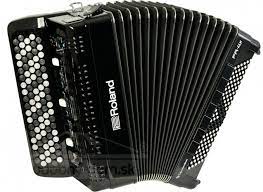 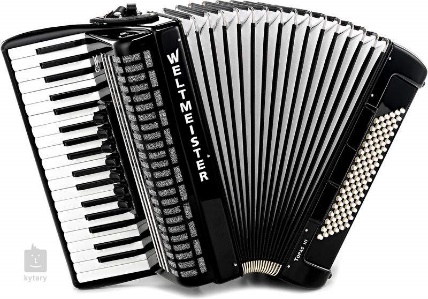 Klávesový akordeón                                                                    Gombíkový akordeón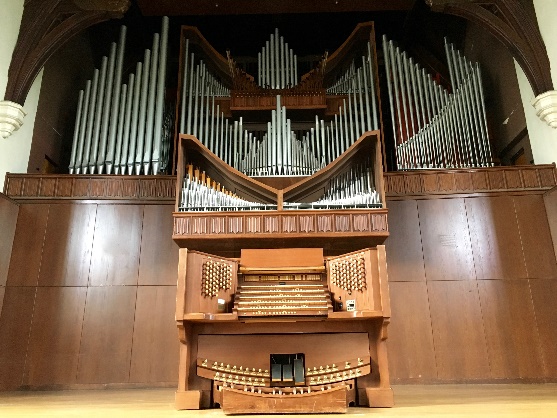                                                                    OrganStupnica C-dur, kvintakordStupnica je rad tónov stúpajúcich alebo klesajúcich tónov, ktoré sú usporiadané podľa presných pravidiel. Stupnica začína prvým (základným) tónom a je vzdialená o oktávu (vzdialenosť ôsmych tónov) od základného tónu napr. od c1 - c2. V durovej stupnici sú dva poltóny, medzi 3.- 4. stupňom a 7. – 8. stupňom. Názvy durových stupníc píšeme veľkými písmenami napr. C-dur, D-dur, E-dur...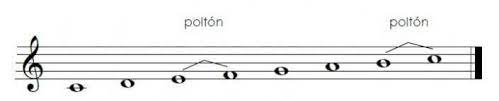                                c1          d1         e1          f1         g1         a1         h1         c2Kvintakord – je súzvuk troch tónov a to 1. 3. a 5. tónu stupnice. Kvintakord je základným akordom stupnice. V C-dur sú tóny kvintakordu c, e, g. (1,3,5). 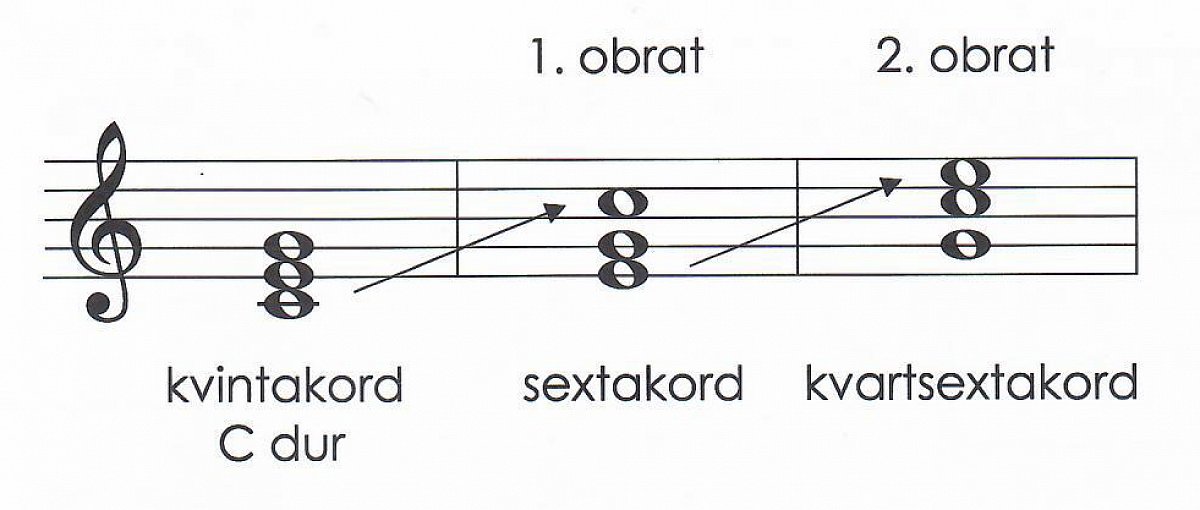                                                                                                      5. (g1)
                                                                                                     3. (e1)
                                                                                                     1. (c1)M. Vozár: Pracovný zošit od strany 4 až po stranu 17 (organ).